STG - Pondichéry  avril 2012Exercice 2 										6 pointsUn site est spécialisé dans la diffusion de vidéos courtes sur Internet. Le responsable du site a constaté que la durée de chargement des vidéos évoluait en fonction du nombre d’internautes connectés simultanément.Le tableau ci-dessous représente les mesures constatées :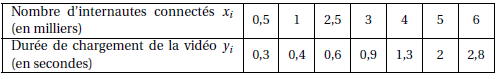 On cherche à estimer la durée de chargement lorsque le nombre de personnes connectées sera encore plus élevé.Partie A : Modèle affineReprésenter le nuage de points de coordonnées (xi ; yi ) associé à cette série statistique dans un repère orthogonal. On prendra comme unités : en abscisses 2 cm pour 1 000 internautes connectés et en ordonnées 1 cm pour 0,2 seconde.Calculer les coordonnées du point moyen G (on donnera des valeurs arrondies au dixième) et le placer dans le repère.À l’aide de la calculatrice, déterminer une équation de la droite d’ajustement d obtenue par la méthode des moindres carrés. On arrondira les coefficients au millième.4. Pour la suite, on prendra pour équation de la droite D :  y = 0,44x − 0,19.a. Tracer la droite D dans le repère précédent.b. Avec ce modèle, estimer le temps de réponse pour 8 000 personnes connectées.Une vidéo particulièrement demandée a attiré 8 000 personnes simultanément et on a constaté que le temps de chargement était de 6,2 secondes. Ce résultat conduit-il à rejeter le modèle affine ?Partie B : Modèle exponentielOn considère la fonction f définie sur l’intervalle [0,5 ; 10] par  f (x) = 0,25 × e0,4x .On admet que la fonction f est dérivable sur l’intervalle [0,5 ; 10] et on note f ′ sa fonction dérivée.1. a. Calculer f ′(x).    b. Quel est le signe de f ′(x) sur l’intervalle [0,5 ; 10] ?    c. En déduire le sens de variation de la fonction f sur cet intervalle.2. Calculer f (8) et représenter l’allure de la courbe représentative c de la fonction f dans le repère de la partie A. Quel modèle vous semble le mieux adapté ?